Lesson 8 Practice ProblemsThe table shows five transactions and the resulting account balance in a bank account, except some numbers are missing. Fill in the missing numbers.Clare has $54 in her bank account. A store credits her account with a $10 refund. How much does she now have in the bank?Mai's bank account is overdrawn by $60, which means her balance is -$60. She gets $85 for her birthday and deposits it into her account. How much does she now have in the bank?Tyler is overdrawn at the bank by $180. He gets $70 for his birthday and deposits it. What is his account balance now?Andre has $37 in his bank account and writes a check for $87. After the check has been cashed, what will the bank balance show?Add.(From Unit 7, Lesson 7.)Which is greater,  or -0.5? Explain how you know. If you get stuck, consider plotting the numbers on a number line.(From Unit 7, Lesson 2.)Decide whether or not each equation represents a proportional relationship.Volume measured in cups () vs. the same volume measured in ounces (): Area of a square () vs. the side length of the square (): Perimeter of an equilateral triangle () vs. the side length of the triangle (): Length () vs. width () for a rectangle whose area is 60 square units: (From Unit 5, Lesson 5.)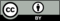 © CC BY Open Up Resources. Adaptations CC BY IM.transaction amountaccount balancetransaction 1200200transaction 2-14753transaction 390transaction 4-229transaction 50